Liquid argon photomultiplier base PCB (largon.pcb)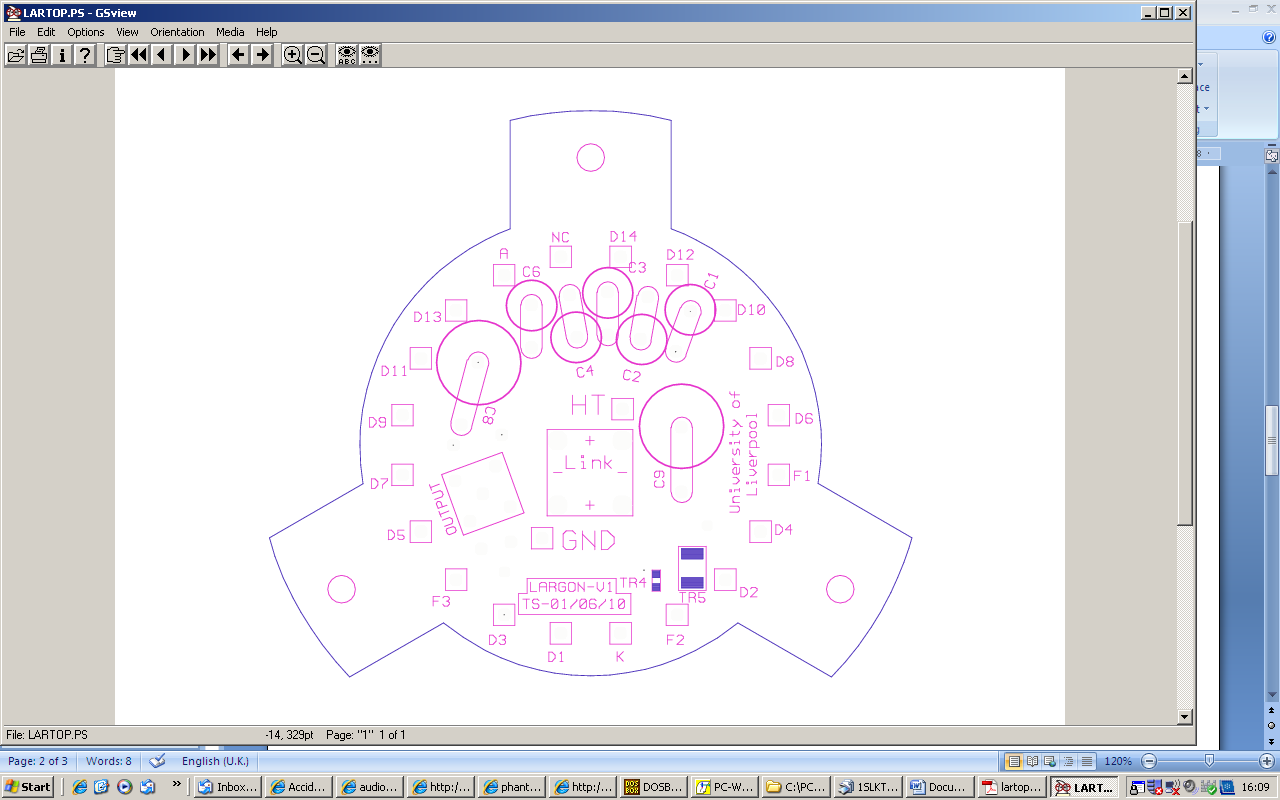 PCB TOP SIDE AS SEEN LOOKING AT THE BOTTOM OF THE PMT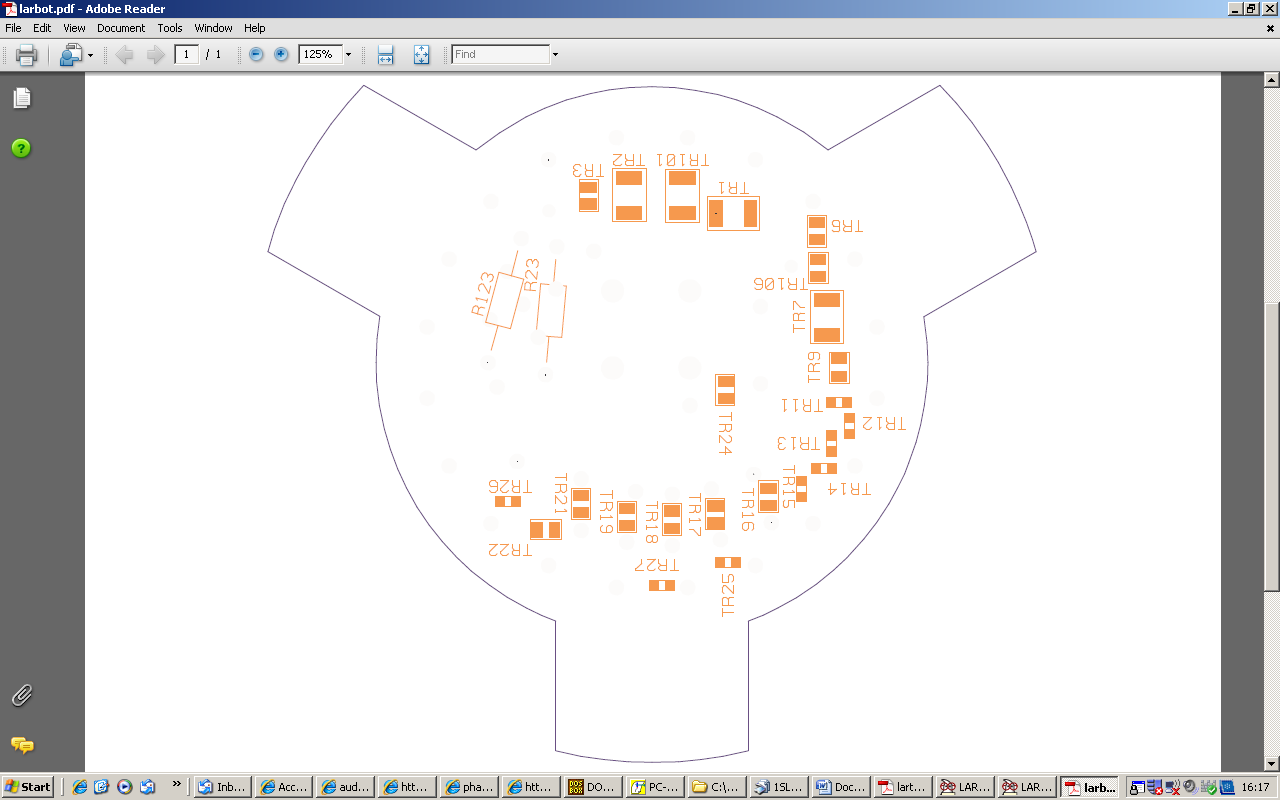 PCB BOTTOM SIDE as seen from the PMT         PCB THROUGH VIEW SHOWING TRACES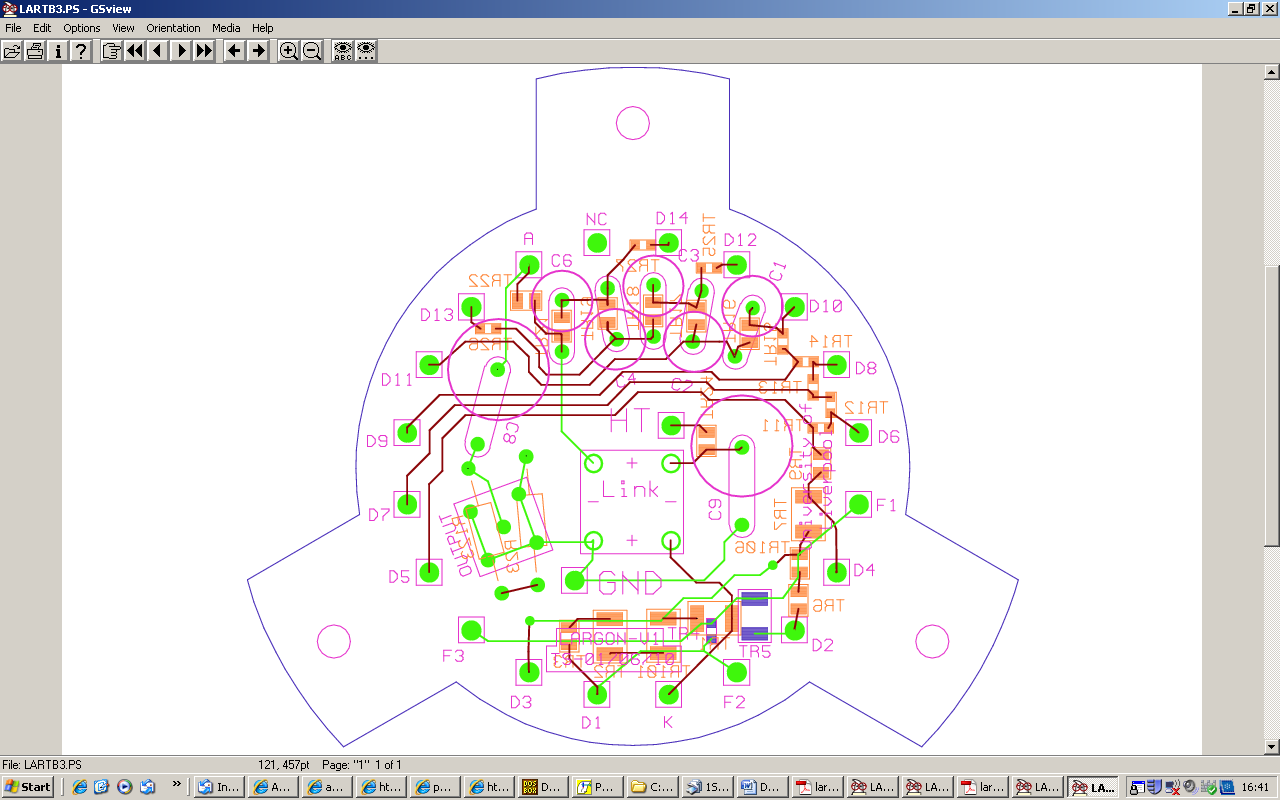 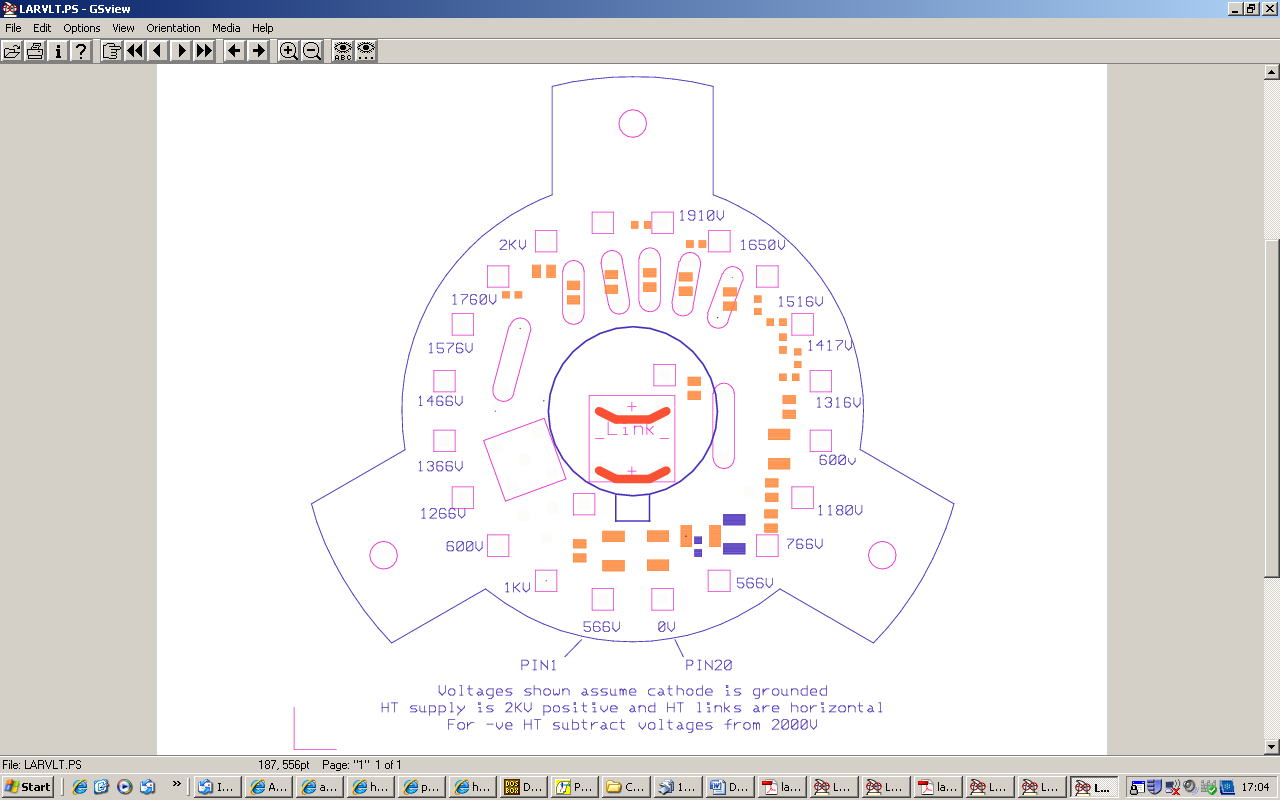 Parts listanode  voltage 2KVanode  voltage 2KVVDiff fromVDiff fromPIN noVmodoriginalvdroppowerpackageFarnell noqtycomponentcomponentvalue (K)percent(watts)requiredCathode200R11000163.2653341630.031206139-999230R1011000326.5306-331630.031206139-9992R21000489.795911630.031206139-9992R3390553.46941640.010805140-025510DYNODE11553.4694100.00F219553.4694100.00R4180582.85711290.000603140-011010F116582.8571100.00F33582.8571100.00R51000746.122411630.031206139-9992DYNODE218746.1224100.00R6750868.5714131220.020805140-026220R106750991.020411220.020805140-0262DYNODE32991.0204100.00R710001154.286-51630.031206139-9992R81154.286100.00DYNODE4171154.286100.00R95101237.551-3830.010805140-025810R101237.551100.00not usedDYNODE541237.551100.00R113001286.5311490.010603140-011630DYNODE6151286.531100.00R123001335.511490.010603140-0116DYNODE751335.51100.00R133001384.491490.010603140-0116DYNODE8141384.49100.00R143001433.4691490.010603140-0116DYNODE961433.469100.00R153001482.4491490.010603140-0116DYNODE10DYNODE10131482.449100.00R16 / C1R16 / C13601541.2241590.010805140-025410C120nF200v116-683520DYNODE11DYNODE1171541.224100.00R17 / C2R17 / C24701617.9590770.010805140-025710C220nF200v116-6835DYNODE12DYNODE12121617.959000.00R18 /C3R18 /C36801728.9801110.020805140-026110C320nF200v116-6835DYNODE13DYNODE1381728.98000.00R199101877.551-21490.020805140-026410 R20 1877.551000.00not used//c4 1877.551000.0047nF200v116-683610//C51877.551000.00not usedDynode14Dynode14111877.551000.00R21750200001220.020805140-0262 //C620000.0047nF200v116-6836//C720000.00not usedR222000805140-024710Anode92000Power totalPower total0.326531unused10total chain REStotal chain RES12250Current (mA)Current (mA)0.16327other componentsother componentsother componentsR231M0HVwire-end1.6kv110-028120R1231M0wire-end1.6kv110-0281R2410Kpulse proofpulse proof0805140-021210R2551Rpulse proofpulse proof0603140-001320R2651Rpulse proofpulse proof0603140-0013R2751Rpulse proofpulse proof0603140-0013C810nF2KV141-394010C910nF2KV141-3940link pins149-31925links149-31320red loops873-12091green loopsgreen loops873-12171